ΣΥΛΛΟΓΟΣ ΕΚΠΑΙΔΕΥΤΙΚΩΝ Π. Ε.          ΑΜΑΡΟΥΣΙΟΥ                                                    Μαρούσι 28 – 5 – 2022 Ταχ. Δ/νση: Λ. Κηφισιάς 211                                        Αρ. Πρ. : 150 Τ.Κ.  15124 Μαρούσι Τηλ. & Fax: 210 8020697 Πληροφορίες: Δημ. Πολυχρονιάδης (6945394406)                                                                  Email:syll2grafeio@gmail.com                                       Δικτυακός τόπος: http//: www.syllogosekpaideutikonpeamarousiou.gr                                                                                             Προς: ΤΑ ΜΕΛΗ ΤΟΥ ΣΥΛΛΟΓΟΥ ΜΑΣΚοινοποίηση: ΦΟΙΤΗΤΙΚΟΥΣ ΣΥΛΛΟΓΟΥΣ της χώρας, Δ. Ο. Ε., Συλλόγους Εκπ/κών Π. Ε. της χώρας ΨΗΦΙΣΜΑ Η κυβέρνηση της Ν. Δ. και το ΥΠΑΙΘ μετά την ηχηρή απάντηση των φοιτητών και το αποτέλεσμα των φοιτητικών εκλογών, που καταβαράθρωσε την κυβερνητική παράταξη της ΔΑΠ –ΝΔΦΚ  στα ΑΕΙ όλης της χώρας,  παρουσίασαν  ένα νέο νόμο – πλαίσιο για τα Α.Ε.Ι. που στέκεται άξια δίπλα στον αντεργατικό  νόμο – έκτρωμα του Χατζηδάκη.Οφείλουμε να απαντήσουμε αγωνιστικά απέναντι στις νέες άθλιες προτάσεις της κυβέρνησης χωρίς να κάνουμε ούτε χιλιοστό πίσω από τις διεκδικήσεις μας: – Να μην περάσει το δηλητήριο του ρεαλισμού και των αξιών της αγοράς στα πτυχία και τις πανεπιστημιακές σπουδές.– Κάτω τα χέρια από τους φοιτητικούς συλλόγους και τις συλλογικές διαδικασίες των φοιτητών.– Έξω η πανεπιστημιακή αστυνομία και τα ΜΑΤ από τις σχολές.Η νέα δολοφονική επίθεση των ΜΑΤ σε βάρος φοιτητών στο ΑΠΘ αποτελεί το προδιαγεγραμμένο αποτέλεσμα της επιβολής της Πανεπιστημιακής Αστυνομίας. Η κυβέρνηση της Ν. Δ. επέλεξε την στρατηγική της έντασης γύρω από την κατασκευή μιας βιβλιοθήκης ώστε να νομιμοποιήσει την επίθεση στα δημοκρατικά δικαιώματα και τις λαϊκές ελευθερίες.Εάν η κυβέρνηση και το ΥΠΑΙΘ, 49 χρόνια μετά την εξέγερση και κατάληψη του Πολυτεχνείου στα 1973, επέλεξε το δρόμο της βίας και της καταστολής του φοιτητικού κινήματος για να χτυπήσει τις δημοκρατικές κατακτήσεις δεν θα τους το επιτρέψουμε!Η ευθεία βολή κρότου λάμψης σε μέλος των φοιτητικών συλλόγων που διαμαρτύρονταν απέναντι στην παρουσία ΜΑΤ μέσα στο Πανεπιστήμιο τους, είναι λογική συνέπεια της επιχείρησης κατατρομοκράτησης – βίας και ξυλοδαρμών από τις αστυνομικές δυνάμεις καταστολής  που έχει εξαπολυθεί στο ΑΠΘ και γενικά σε όλα τα πανεπιστήμια της χώρας σε βάρος του φοιτητικού κινήματος.Να μην περάσει η κυβερνητική προσπάθεια ελέγχου του φοιτητικού κινήματος και η αντικατάσταση των φοιτητικών συλλόγων από δήθεν ουδέτερα και απολίτικα κυβερνητικά και επιχειρηματικά μορφώματα, να μην περάσει η καταστολή και η τρομοκράτηση των εργαζομένων στα Πανεπιστήμια και στους φοιτητές.Καλούμε όλους τους εργαζόμενους, τους φοιτητές και την νεολαία, τις συνδικαλιστικές οργανώσεις να πάρουμε τον συγκεκριμένο νόμο και τις προτάσεις του και να τον απορρίψουμε στον ίδιο κάδο απορριμμάτων που έχουμε βάλει και τον νόμο έκτρωμα (ΧΑΤΖΗΔΑΚΗ) για τα εργασιακά. Να τον ακυρώσουμε στην πράξη.ΕΙΜΑΣΤΕ ΔΙΠΛΑ ΣΤΑ ΠΑΙΔΙΑ ΜΑΣ – ΣΤΟΥΣ ΦΟΙΤΗΤΕΣ, ΣΤΗ ΝΕΟΛΑΙΑ ΠΟΥ ΑΝΤΙΣΤΕΚΟΝΤΑΙ ΚΑΙ ΟΙ ΑΓΩΝΕΣ ΤΟΥΣ ΑΠΟΤΕΛΟΥΝ ΤΗΝ ΜΟΝΗ ΚΑΙ ΟΥΣΙΑΣΤΙΚΗ ΕΛΠΙΔΑ ΓΙΑ ΤΟ ΜΕΛΛΟΝ ΑΥΤΟΥ ΤΟΥ ΤΟΠΟΥ.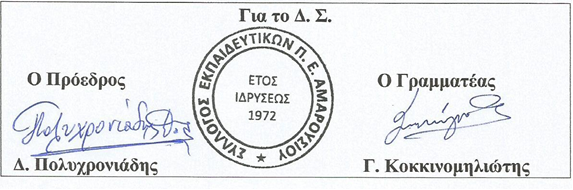 